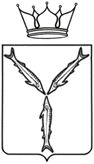 МИНИСТЕРСТВО МОЛОДЕЖНОЙ ПОЛИТИКИИ СПОРТА САРАТОВСКОЙ ОБЛАСТИПРИКАЗот _____________ 2021 годаг. СаратовО конкурсе с целью формирования кадрового резерва для замещения должностей государственной гражданской службы Саратовской областиВ соответствии с Федеральным законом «О государственной гражданской службе Российской Федерации», Указом Президента Российской Федерации от 1 февраля 2005 года № 112 «О конкурсе на замещение вакантной должности государственной гражданской службы Российской Федерации», постановлением Губернатора Саратовской области от 30 августа 2005 года № 216 «О кадровом резерве на государственной гражданской службе Саратовской области» ПРИКАЗЫВАЮ:1. Объявить 14 сентября 2021 года конкурс с целью формирования кадрового резерва для замещения должностей  государственной гражданской службы области с учетом Реестра должностей государственной гражданской службы Саратовской области:- начальник отдела физкультурно-массовой работы министерства молодежной политики и спорта Саратовской области;- консультант отдела физкультурно-массовой работы министерства молодежной политики и спорта Саратовской области;- начальник отдела патриотического воспитания и профилактической работы с молодежью управления по молодежной политике министерства молодежной политики и спорта Саратовской области.2. Создать для организационного обеспечения конкурса рабочую группу в составе:3.Установить срок подготовки документации, необходимой для проведения заседания конкурсной комиссии, не позднее 1 ноября 2021 года.4. Отделу организационной и кадровой работы министерства молодежной политики и спорта области:- обеспечить прием документов на конкурс с целью формирования кадрового резерва для замещения должностей государственной гражданской службы области по 4 октября 2021 года. Заседание конкурсной комиссии по резервируемым должностям провести не позднее 3 ноября 2021 года.- до 19 октября  2021 года разместить объявление о проведении 2 этапа конкурса с целью формирования кадрового резерва для замещения должностей государственной гражданской службы области в информационно-телекоммуникационной сети «Интернет» на официальном сайте министерства: www.sport.saratov.gov.ru, в федеральной государственной информационной системе «Федеральный портал государственной службы и управленческих кадров»: gossluzhba.gov.ru.- оценку профессиональных и личностно-деловых качеств кандидатов произвести по установленным постановлением Губернатора Саратовской области от 30 августа 2005 года № 216 «О кадровом резерве на государственной гражданской службе Саратовской области» методам оценки: тестирование, индивидуальное собеседование.5. Контроль за исполнением настоящего приказа оставляю за собой.Министр                                                                                        А.В. АбросимовС приказом  ознакомлены:  Цветкова Н.А.                                               Пантелеева О.И.                                               Абрашин А.А.Пантелеева Ольга Игоревна- референт отдела организационной  и кадровой работы, секретарь конкурсной комиссии;Цветкова Наталия Альбертовна - начальник отдела организационной и кадровой работы;Абрашин Андрей Александрович- первый заместитель министра молодежной политики и спорта области;Терентьев Николай Валентинович  - референт отдела оценки и отбора кадров управления кадровой политики и государственной службы    Правительства области (по согласованию);Головченко Антон Владимирович- проректор по воспитательной работе и молодежной политике Саратовского государственного университета имени Н.Г. Чернышевского ( по согласованию);Малютин Владимир Станиславович- Старший преподаватель кафедры «Физическая культура» ФГБОУ ВО «Саратовский ГАУ» ( по согласованию)